OGGETTO: VOLANTINO  BOZZA PER CORSA PODISTICAL' ASSOCIAZIONE  ALPINI CHIUSA DI PESIO INDICE LA SESTA EDIZIONE DELLA CORSA   DENOMINATA (  PASSEGGIATA ALPINA  MEMORIAL  TRE  MEDAGLIE  D’ ORO ALPINE )IN OCCASIONE DEL RADUNO SEZIONALE CHE VOLGE ORMAI  ALLA  46° EDIZIONEPER IL GIORNO SABATO 5 AGOSTO  2017.LA COMPETIZIONE A CARATTERE NON COMPETITIVO  PATROCINATA DALL'ASDPAM (PODISTICA AMATORI MONDOVI-CHIUSA PESIO ) SI SVOLGERA’  SU UN PERCORSO  A CARATTERE PREVALENTEMENTE STERRATO SULLA  DISTANZA DI CIRCA  7 KM  CON RITROVO FISSATO ALLE ORE 16,00  PRESSO L' AREA VERDE DICHIUSA DI PESIO IN  VIA MONDOVI’  DEL GIORNO SABATO 5 AGOSTO 2017.LA PARTENZA E’   FISSATA  ALLE ORE 17,00 CON ARRIVO DEI CONCORRENTI PREVISTA PER  LE  ORE 17,30 .LA QUOTA DI ISRIZIONE E’ FISSATA IN EURO 6 COMPRENSIVO DELLA MAGLIETTA RICORDO.GLI ATLETI CHE  INTENDONO  FERMARSI  ALLA  POLENTATA  DELLA  SERA PAGHERANNO UN SUPPLEMENTO DI 5 EURO.SEGUIRANNO  LE PREMIAZIONI DELLE PRIME TRE SOCIETA'  PODISTICHE PIU' NUMEROSE CON L'ASSEGNAZIONE DELLE COPPE E DEL TROFEO CHE ANDRA'ALLA PRIMA SOCIETA' PIU' RAPPRESENTATIVA.SARA' GARANTITA PER TUTTA LA DURATA DELLA CORSA LA PRESENZA DELL'AMBULANZA.APPROVAZIONE FIDAL :  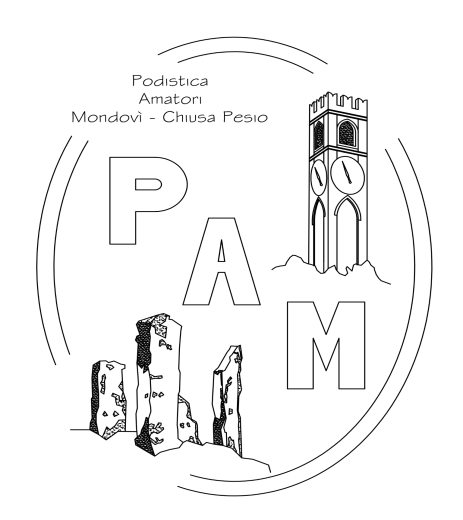 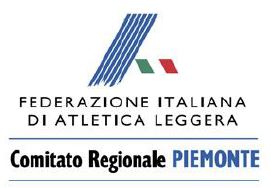 